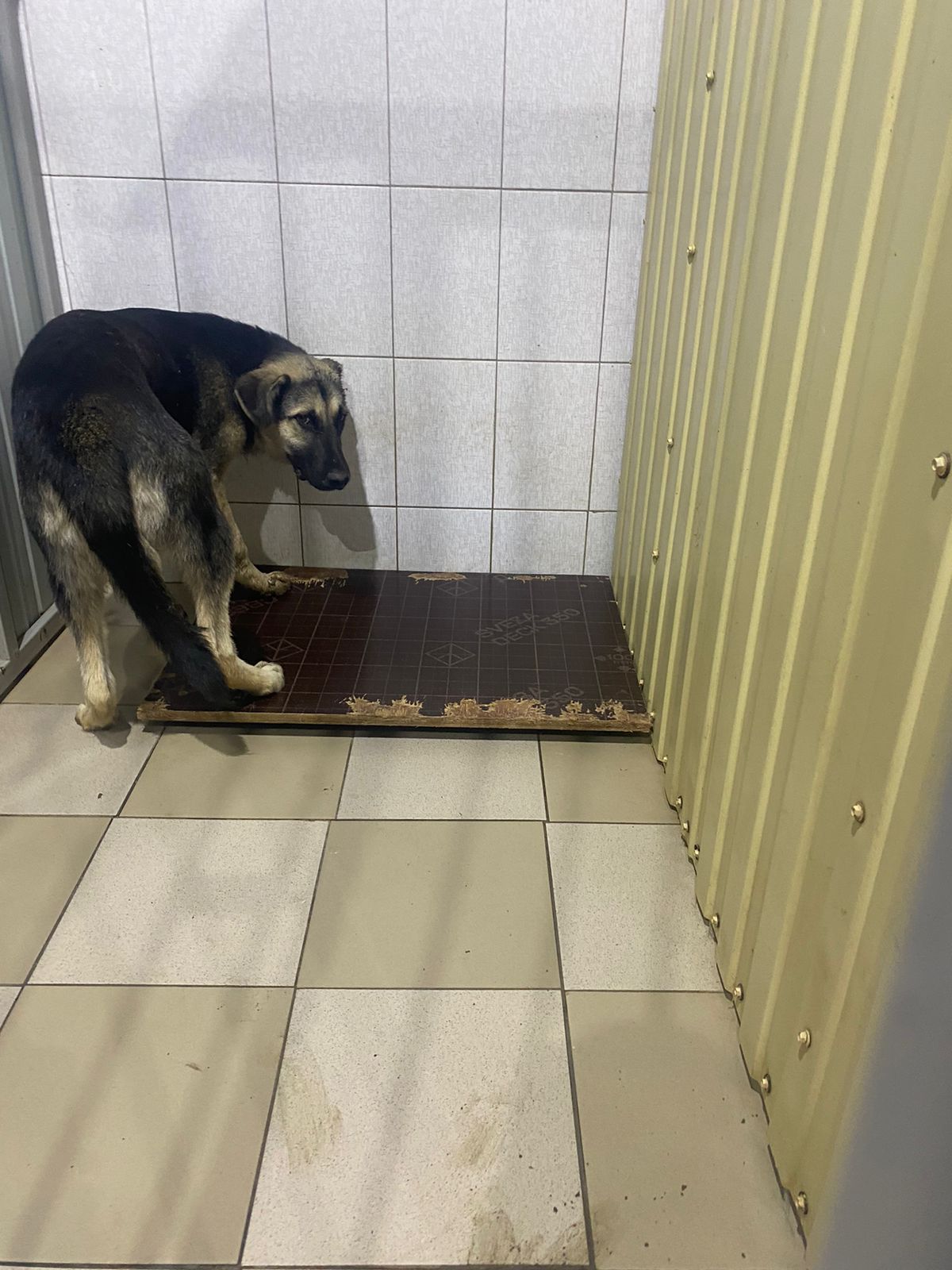 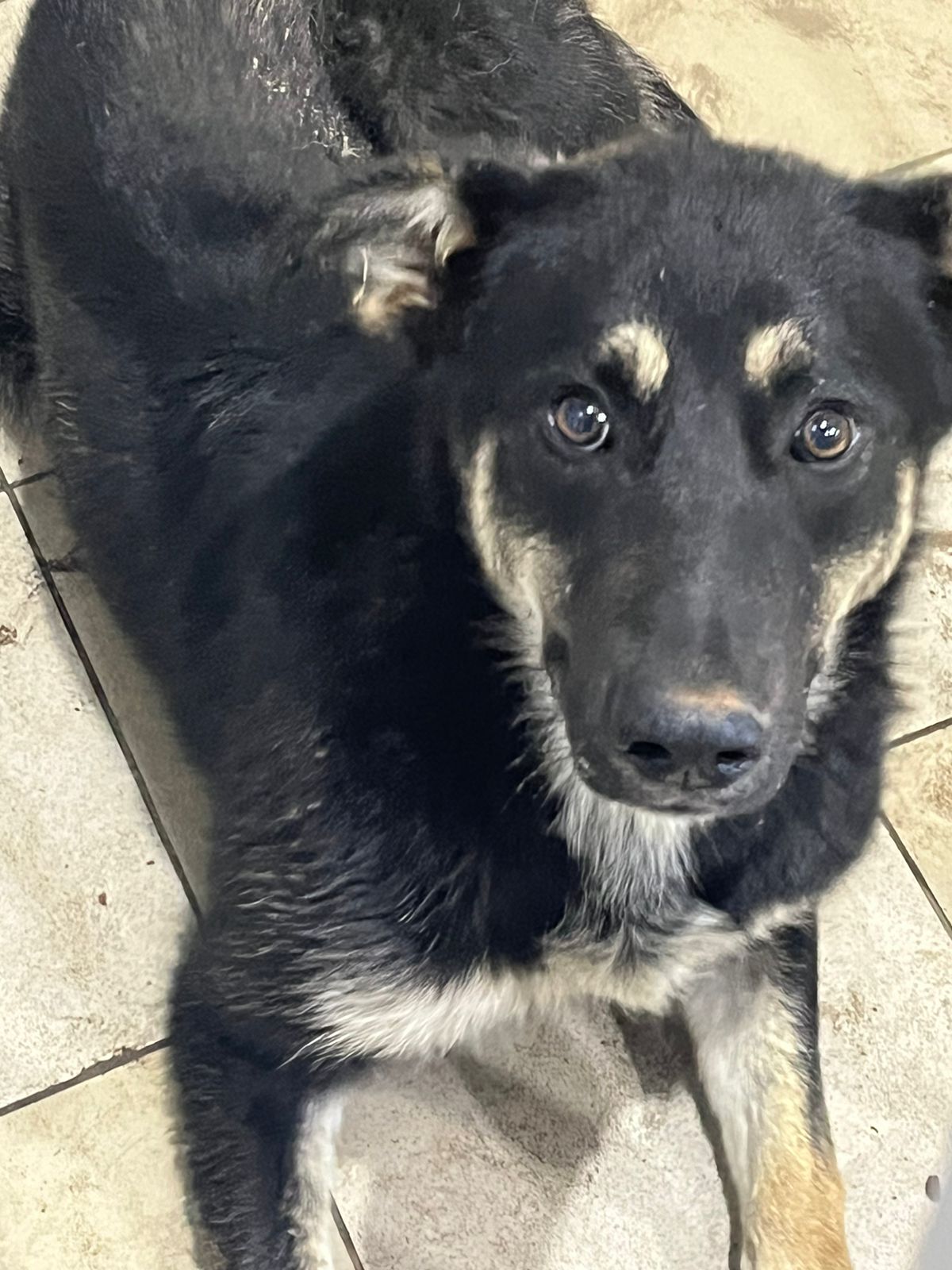 № 527ул Лопарева 28Отловлено: 13.09.2023№1084    Вид: собакаПорода беспороднаяПол: кобельОкрас: черно-коричневый Возраст: 1 годВес: 21 кгРост: 50 см в холкеПриметы: Особенности поведения: ИН: Вакцинация: Кастрация: № 528ул Лопарева 28Отловлено: 13.09.2023№1084      Вид: собакаПорода беспороднаяПол: кобельОкрас: черно-коричневыйВозраст: 1 годВес: 19 кгРост: 48 см в холкеПриметы: Особенности поведения: ИН: Вакцинация: Кастрация: 